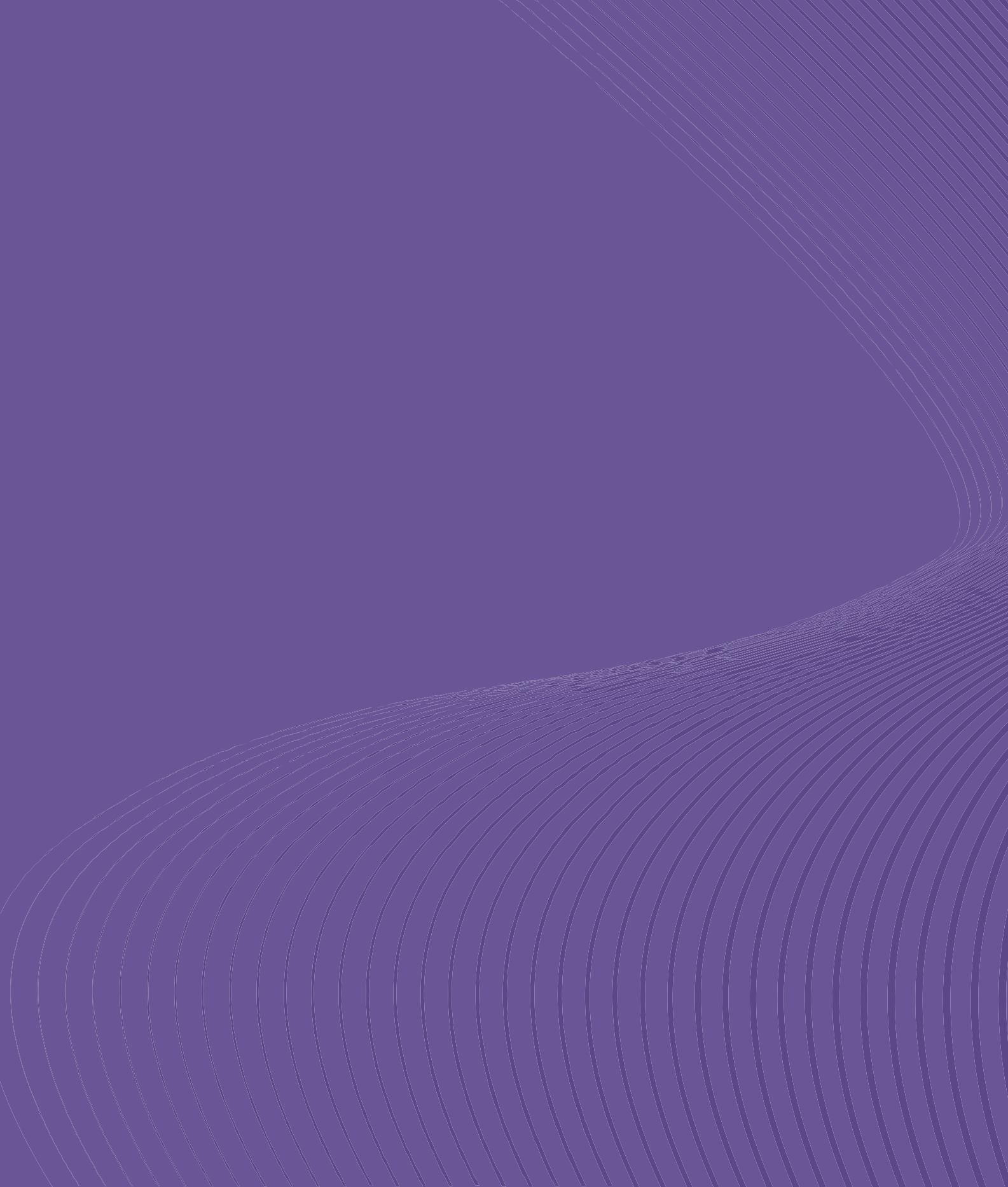 RESPONSE FORMA CONSULTATIONON THE USS TRUSTEE’S PROPOSED METHODOLOGY AND ASSUMPTIONS FOR THE SCHEME’S TECHNICAL PROVISIONS IN RELATION TO THE 2020 VALUATIONCLOSING DATE: 30 OCTOBER 2020REPLY TO: PENSIONS@UNIVERSITIESUK.AC.UKMAKING YOUR RESPONSE TO THE CONSULTATION ON THE USS TRUSTEE’S PROPOSED METHODOLOGY AND ASSUMPTIONS FOR THE SCHEME’S TECHNICAL PROVISIONS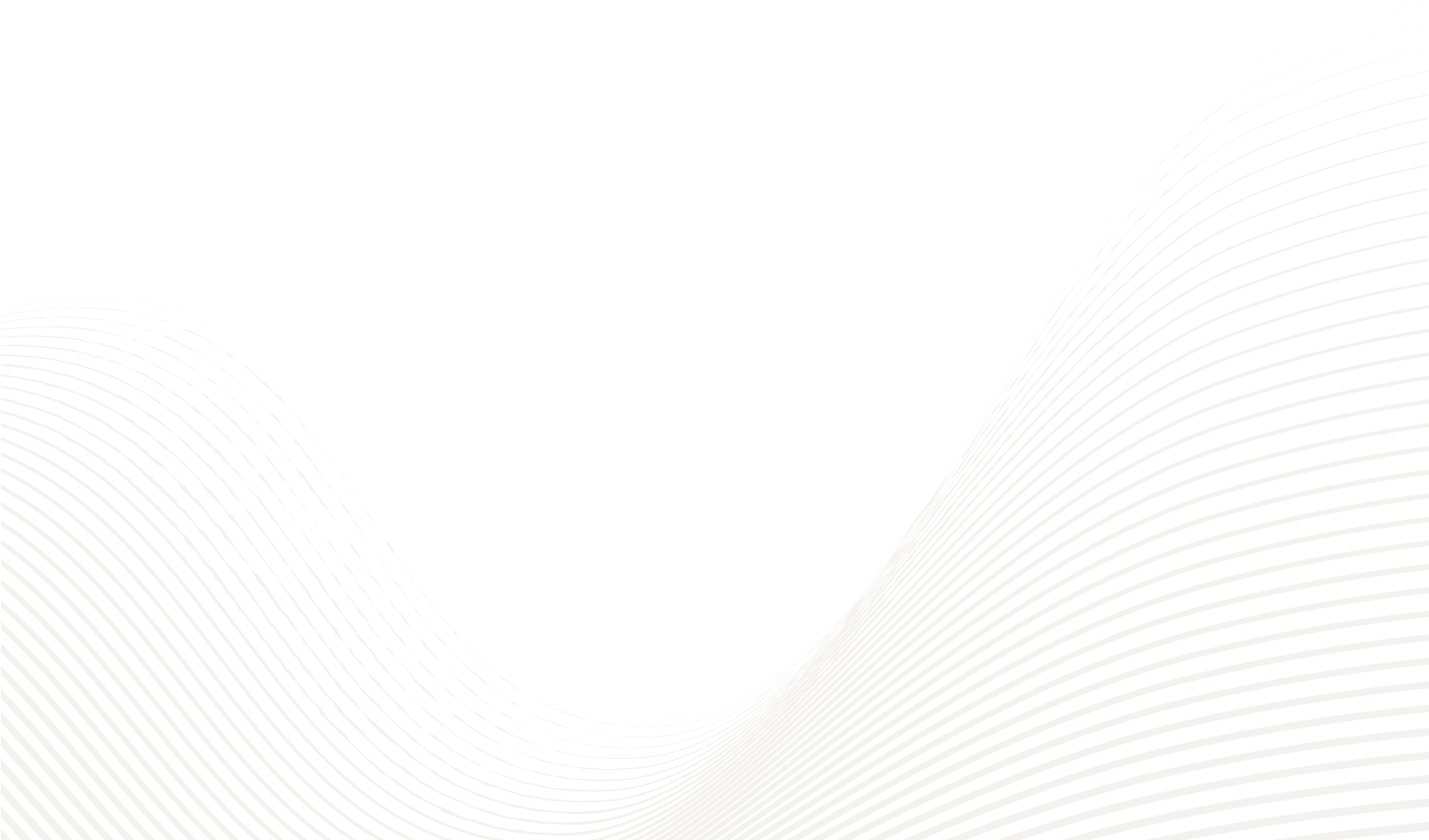 The USS Trustee is undertaking a valuation of USS as at 31 March 2020, and on 7 September 2020 the trustee published its consultation on the scheme’s technical provisions.USS sponsoring employers are invited to give feedback on the proposed approach, assumptions and conclusions. In other words, on the inputs and outputs of the assessment and the methodology. In particular, the USS trustee invite feedback on: The inputs and assumptions The methodology (this was the primary focus of the March 2020 Discussion Document) The risk management framework The figures for the Technical Provisions Whether employers are willing to agree to debt monitoring and pari passu arrangements and the long-term rule change required to support a strong covenant.Whether employers have any further feedback on the possibility of additional contingent support The level of financial support employers are collectively able to give the Scheme, and their affordable risk capacity (and risk appetite, if different), specifically: the percentage of payroll available (USS assume 10%) the length of time over which that is available (USS assume 20 years under a tending-to-strong covenant, and 30 years under a strong covenant) the cost of future pension provision to employers acceptable to the sector in an adverse scenario (USS assume 15% of payroll. This is on top of the 10% of payroll available for deficit recovery contributions. This gives a total rate of employer contributions of 25% of payroll) the growth of the sector payroll over the longer term (CPI+2% has been used by USS before, but they have shown alternatives) How USS should determine employers’ collective risk appetite, and any alternatives if you don’t think the approach based on affordable risk capacity is reasonableWe welcome responses to this consultation from each and every one of the scheme’s participating employers.We encourage employers to consult with their own governing, decision-making bodies so that the responses provided can be considered to be the view of the employer. We ask that employers confirm whether the organisation’s governing body has been consulted.This template form is optional and can be used for the response from your institution.Please send the response from your institution to pensions@universitiesuk.ac.uk as soon as possible and no later than 5pm on Friday 30 October 2020.USS Employers	www.ussemployers.org.ukUSS Employers	www.ussemployers.org.ukUSS Employers	www.ussemployers.org.ukUSS Employers	www.ussemployers.org.ukUSS Employers	www.ussemployers.org.ukUSS Employers	www.ussemployers.org.uk 	RESPONSE SUBMITTED BY:	NAMEPOSITIONINSTITUTIONPlease send your completed form to: pensions@universitiesuk.ac.uk as soon as possible and no later than 5pm on 30 October 2020Thank you for taking the time to respond to this consultation.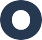 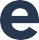 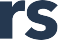 W	www.ussemployers.org.ukE	pensions@universitiesuk.ac.uk T	@USSEmployers